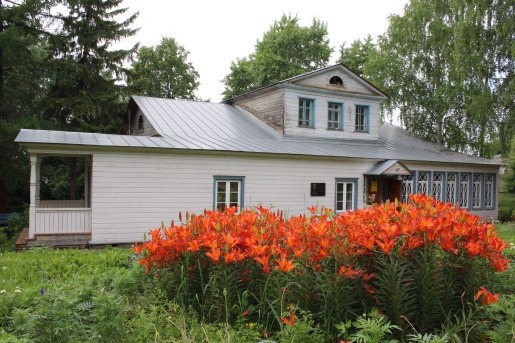 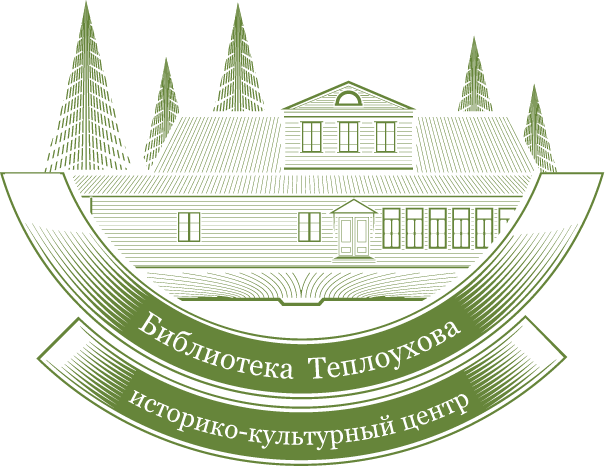 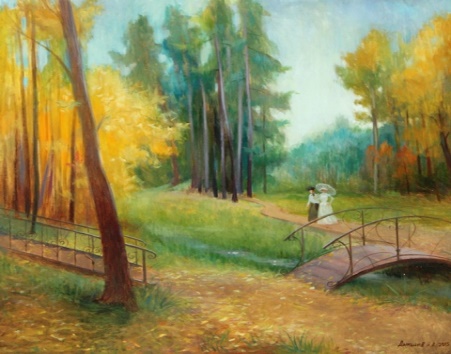 Дом-усадьба Александра Ефимовича Теплоуховаприглашает Вас:- театрализованная уличная игровая интерактивная программа «Весенние забавы». - тематическая видеоэкскурсия «Ильинское в прошлом и настоящем»;- мастер-класс по изготовлению сувенира года на память в оранжерее усадьбы;- чайная церемония в гостиной усадьбы (ильинский травяной чай с баранками, изготовленных по русским народным традициям). В ходе интерактивной программы вы узнаете о жизни семьи лесоводов и археологов Теплоуховых (А.Е. Теплоухов – первый домашний учитель лесоводства в России), побываете в саду «Сказка», загадаете желание в лиственничной «аллее желаний» 1864 года посадки, покачаетесь на «качелях любви». Вас ожидают уличные забавы, народные игры, веселые конкурсы. - Театрализованная программа проводится по предварительным заявкам в 2017 г. Стоимость: Взрослый билет – 250 руб., детский – 200 руб. (продолжительность театрализованной экскурсии – 1,5 часа). Предварительные заявки по телефонам: (834276) 9-12-82, 9-21-61.сайт: www.biblteplouhov.ru e-mail: biblioteka-ilinskaya@yandex.ru 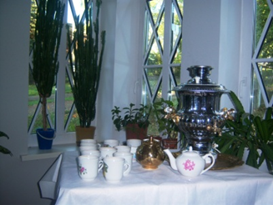 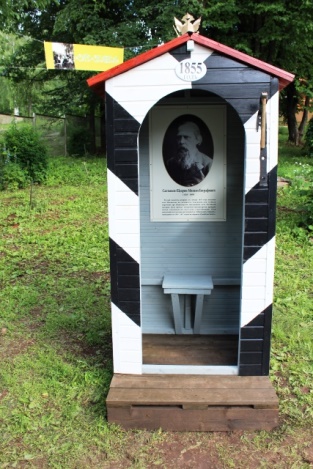 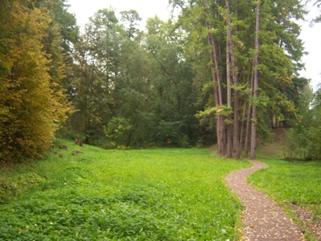 